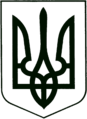 УКРАЇНА
МОГИЛІВ-ПОДІЛЬСЬКА МІСЬКА РАДА
ВІННИЦЬКОЇ ОБЛАСТІВИКОНАВЧИЙ КОМІТЕТ                                                           РІШЕННЯ №15Від 20.01.2022 р.                                              м. Могилів-ПодільськийПро безоплатну передачу основних засобів з балансу Могилів-Подільського міського комунального підприємства «Комбінат комунальних підприємств» на баланс міського комунального підприємства «Могилів – Подільський парк культури та відпочинку ім. Лесі Українки»	Керуючись ст.ст. 29, 30, 60 Закону України «Про місцеве самоврядування в Україні», відповідно до рішення 9 сесії міської ради 8 скликання від 30.06.2021 року №309 «Про делегування повноважень щодо управління майном комунальної власності Могилів – Подільської міської територіальної громади», з метою ефективного використання майна комунальної власності Могилів - Подільської міської територіальної громади,-виконком міської ради ВИРІШИВ:1. Передати безоплатно з балансу Могилів - Подільського міського комунального підприємства «Комбінат комунальних підприємств» (Поцелуйко О.В.) на баланс міського комунального підприємства «Могилів – Подільський парк культури та відпочинку ім. Лесі Українки» (Авдєєв Г.В.) основні засоби згідно з додатком 1.2. Створити комісію з приймання - передачі основних засобів згідно з додатком 2. 3. Комісії здійснити заходи з приймання – передачі вищевказаного майна, згідно вимог чинного законодавства України.4. Контроль за виконанням даного рішення покласти на першого заступника міського голови Безмещука П.О..   Міський голова 						 Геннадій ГЛУХМАНЮК                                                                                 Додаток 1							                     до рішення виконавчого                                                                                             комітету міської ради							                     від 20.01.2022 року № 15Основні засоби,що передаються безоплатно з балансуМогилів - Подільського міського комунального підприємства«Комбінат комунальних підприємств» на баланс міського комунального підприємства «Могилів – Подільський парк культури та відпочинку ім. Лесі Українки»Керуючий справами виконкому  		 	             Володимир ВЕРБОВИЙ                                                                                                     Додаток 2							                до рішення виконавчого                                                                                        комітету міської ради							                від 20.01.2022 року №15Склад комісії з приймання - передачі основних засобів, що передаються безоплатно з балансу Могилів - Подільського міського комунального підприємства «Комбінат комунальних підприємств»  на баланс міського комунального підприємства «Могилів – Подільський парк культури та відпочинку ім. Лесі Українки»Керуючий справами виконкому 		 	             Володимир ВЕРБОВИЙ№з/п             Назва Одиниця         виміруКількість   Ціна    (грн)Вартість     (грн)1.Автопідйомник ГАЗ 3307шт1166400,00166400,00Разом:166400,00Безмещук Петро Олександрович- перший заступник міського голови,   голова комісії. Зеніна Ганна Сергіївна- головний бухгалтер Могилів -   Подільського міського комунального   підприємства «Комбінат комунальних    підприємств», секретар комісії.Члени комісії:Поцелуйко Олег Володимирович- директор Могилів - Подільського   міського комунального підприємства    «Комбінат комунальних підприємств»; Авдєєв Геннадій Віталійович- директор міського комунального   підприємства «Могилів – Подільський      парк культури та відпочинку ім. Лесі   Українки»;Король Ірина Вікторівна- головний бухгалтер міського   комунального підприємства «Могилів –     Подільський парк культури та      відпочинку ім. Лесі Українки».